YEAR 10 HOMEWORK – 11.Find the perimeter:2. Find the Area:3. Find the volume: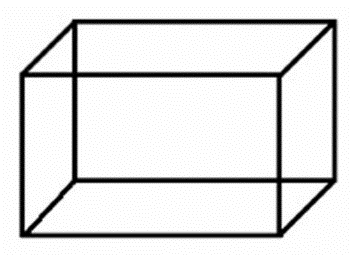 4. Simplify:6k + 9k – 4k5. Simplify 12X ÷ 36. Simplify 12X ÷ 3X7. Write an expression for the perimeter in its simplest form8. Expand the brackets and simplify:        3(f + 7)9. Fill in the blank in the bracket:8p + 12 = 4(2p + ____ )10.   Find the value of P when x = 2 and y = 5:P = 2x + 2y11.  Find the probability of a purple ball being pulled out if these are the probabilities of the other colours12. Complete the two-way table.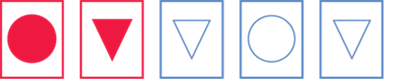 12. Complete the two-way table.13. Fill in the blank circles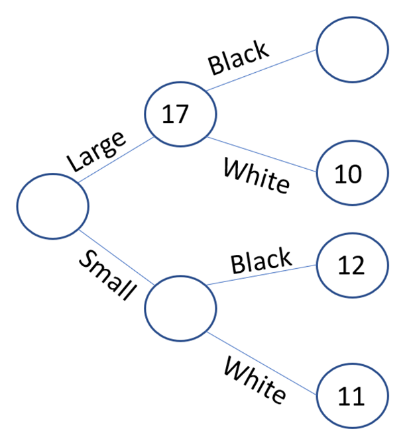 14. In a card game Jayne wins 4 out of 10 games. Estimate how many games she would win out of 50.14. In a card game Jayne wins 4 out of 10 games. Estimate how many games she would win out of 50.15. In form 9H 14 students are studying Maths, 8 students are studying French, 6 are studying both and 3 students study neither.Complete the Venn diagram: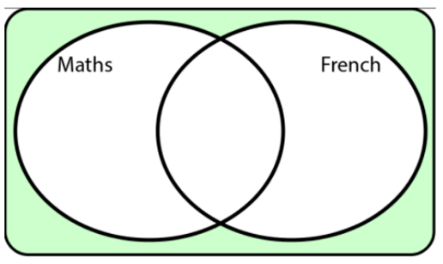 16. Write the inequality shown on the number line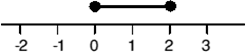 16. Write the inequality shown on the number line17. Write the following numbers in ascending order.2.5,  2.24,  2.04, 1.39,  4.217. Write the following numbers in ascending order.2.5,  2.24,  2.04, 1.39,  4.218. Round 2473 to the nearest 1018. Round 2473 to the nearest 1019.  Write             in its simplest form                  19.  Write             in its simplest form                  20. Write the fractions in ascending order:20. Write the fractions in ascending order: